【校友證辦理方式】（一）辦證資料：
1.畢業證書(初次辦理)／舊版校友證(舊換新)
2.身份證件
3.大頭照一張(1吋或2吋皆可)
4.校友證申請書
5.個資同意書(須親自簽名)
6.工本費500元收據（二）申辦方式：1.親自辦理／委託代辦：備齊辦證文件，填妥申請書，至行政大樓2樓出納組繳費，再至4樓校友中心辦證。2.通訊辦理：備齊辦證文件與500元郵政匯票 (受款人抬頭：國立中興大學)，寄至「40227 台中市南區國光路250號 校友中心 收」，免附回郵，製卡完畢校友中心會以掛號寄回。【校友證版型】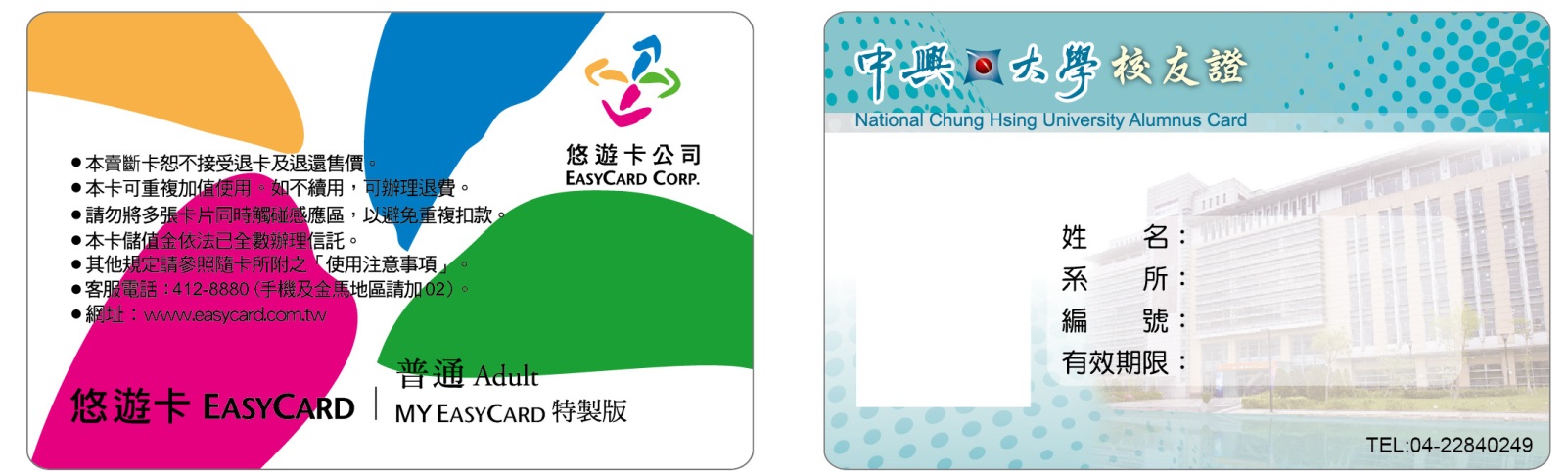 